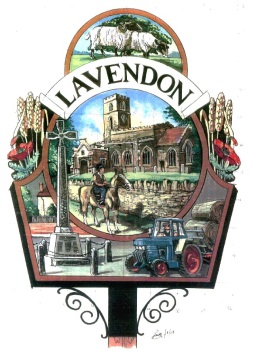 Minutes of the Monthly meeting of Lavendon Parish Council held on Monday 10th December 2018 Present:	Cllrs Steve Axtell (Chairman), Debs Campion, Martino Ginepro, Ann Kelcey, Mark Leary, Michelle Ramsden, Mick Rutherford, Sharon White. Jane Brushwood (Clerk)Ward Councillors: 	Cllr Geary0 members of public were present1.	The Chairman welcomed those present, apologies for absence were noted from Cllrs McLean and Hosking.2.	The minutes of the meeting of 12th November 2018 were confirmed and signed.3.	Declaration of Interests on Agenda Items – none4.	Ward Councillors Report – The hole in Olney Road has unearthed some lessons to learn from but has thankfully been resolved. WC’s took Debbie Taylor-Bond and Penny Fletcher on a parish tour. East M1 development workshops are proving slow process, now called in so will look at bid in March with result in May. Housing deal has been stalled. Pavements scheme will be in next financial year and published soon.5.	Finance Report – 	a. Payments and receipts for November 2018 were presented and approved.	b. Agreed at least £700 towards Baptist church gates. Damp patches in the pavilion will need to be addressed.6.	Other Ongoing Issues:	a. Landscaping – the Best Kept Village plan of action was received and agreed.	b. Planning, inc Neighbourhood Plan and Plan:MK – S106 spending guidance was discussed.c. Cemetery – all ok d. Pavilion – 	e. Allotments – advertise	f. The Old School – insurers installed a monitor, awaiting report	g. Land Registry – no news	h. NAG/Forums feedback – next meeting 13th December	i. Members Matters – 7.	For Information – the next Monthly Parish Meeting is 14th January 2019.The meeting closed at 9.20pmSigned: …………………………………………………………  ChairmanDated:  …………………………………………………………